Краевое государственное бюджетное образовательное учреждение дополнительного образования«Красноярский краевой центр туризма и краеведения»Краевой конкурс на знание государственных и региональных символови атрибутов Российской ФедерацииИсследовательская работа«Герб Енисейского района – символ и характер его жителей»Автор работы:Патракова Дарья Евгеньевна11класс МБОУ Озерновская СОШ №47Руководитель работы:Еремеева Анастасия Александровнаучитель истории2021г    Содержание1.  Введение…………………………………………………………………………………22.  Герб Енисейского района - дата принятия, авторы идеи, создатели………………3-43.  Символика герба и ее значение………………………………………………………4-54.  Значение герба для жителей Енисейского района…………………………………..5-65.  Мнение жителей района о гербе………………………………………………………..66.  Заключение………………………………………………………………………………77.  Список литературы……………………………………………………………………...81.Введение.Каждый человек, живущий на нашей планете, испытывает чувство гордости за свою Родину, свой народ и страну, свою землю и её историю. А олицетворяют родную землю её символы.Символами называют предметы, изображения или слова, которые имеют для человека или целого народа очень важное значение. Главная задача государства в области воспитания подрастающего поколения – воспитывать патриотов своей страны. Воспитание патриотизма – сложный многогранный процесс. В нем участвуют родители, родственники, учителя, СМИ, ровесники. Быть патриотом - значит любить свою Родину- страну в которой ты живешь, край, поселок или село, знать символику, традиции , историю своего государства в том числе и малой родины – своего региона, района, села. Воспитание патриотизма начинается со знания символов страны, края, района.Как выглядит герб Енисейского района, и что повлияло на его историю? Желая найти ответы на эти вопросы я провела исследование по теме «Герб Енисейского района – символ и характер его жителей»Актуальность выбранной темы заключается в важности знания символов, уважения истории символов. Люди должны гордиться этим «образом» малой Родины.Тема исследовательской работы: «Герб Енисейского района – символ и характер его жителей»Цель: изучение символики Енисейского района, сохранение и развитие чувства гордости за свою Родину, повышение интереса к истории своего родного края.Объект исследования: герб Енисейского района.Практическая значимость работы заключается в возможности её использования на уроках и во внеклассной работе.Задачи:Изучить научно-популярную и справочную литературу по данной теме;Познакомиться со значением условных знаков и изображений на гербе Енисейского района.Выяснить осведомленность моих сверстников с символикой района.Предложить пути распространения знаний о символике среди разных возрастных групп.Методы исследования: изучение литературы, опрос, сбор материала, обобщение полученных данных, анализ результата работыГипотеза: Все жители Енисейского района знают историю  и символику герба района.22.  Герб Енисейского района - дата принятия, авторы идеи, создатели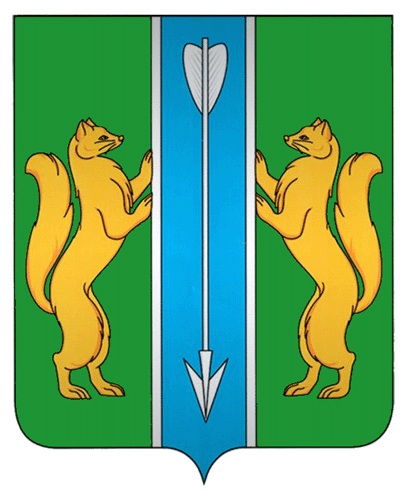 Дата принятия: 15.09.2009 – юбилей герба Енисейского района праздновался совсем недавно, но мало кто знает об этой дате, а еще меньше – о том, когда вообще был принят герб нашего района.
Создателями герба являются:
 Авторы идеи - Константин Федорович Моченов, Владимир Борисович Дюков. Художник и компьютерный дизайн - Оксана Афанасьева. Обоснование символики - Вячеслав МишинК.Ф. Моченов (8 марта 1954 г. посёлок Новоподрезково (ныне Москва), Московская область, РСФСР) – геральдист и коллекционер. Член геральдических комиссий многих субъектов Российской Федерации. Автор и разработчик более чем 200 флагов и 300 гербов муниципальных образований на территории России. Исполнительный директор правления Союза геральдистов России. Создал или доработал флаги и гербы многих субъектов РФ. Разработал более чем 200 символов районов и округов Воронежской области, включая город Воронеж. Разработал и изготовил систему муниципальных знаков и наград города Алексина и Алексинского района. Автор нескольких книг о геральдике и о государственных символах отдельных городов. Работал совместно с В.Б. Дюковым над книгой о государственной геральдике.В.Б. Дюков – председатель красноярского отделения межрегиональной общественной организации «Сибирская геральдическая коллегия», автор книги о государственной геральдике «Официальные символы муниципальных образований Красноярского края» 3О. Афанасьева – художник и компьютерный дизайнер, спроектировала множество дизайнов различных гербов и флагов, в некоторых - совместно с Вячеславом Мишиным и другими учеными-геральдистами.В. Мишин – специалист по геральдике, и символике, родился в городе Химки, Московская область, занимается обоснованием символик, чаще всего работает в паре с художником и компьютерным дизайнером Оксаной Афанасьевой.3.Символика герба и ее значениеВнешний вид: на зелёном поле - лазоревый столб, с двух сторон окаймлен полосами серебряного цвета. На этом столбе - серебряная стрела, расположенная наконечником вниз, поддерживаемая с обеих сторон золотыми соболями.Обоснование символики: лазурный столб - символическое изображение реки Енисей (основная транспортная сеть Енисейского района. В нашем районе развиты все виды деятельности, связанные с рекой). То, что столб разделяет зеленое поле пополам – аллегория на расположение земель района по обеим сторонам Енисея. Соболи и стрела - символ связи с прошлым - позаимствованы из печати Енисейского острога, на грамоте 1671 года. В первый раз эта символика появилась на Царском Титулярнике 1672 года - соболи и стрела представлены как герб Сибири. Стрела, направленная вниз - символ мира.
Зелёный цвет - символ весны, здоровья, природы, плодородия.
Лазурный цвет - символ возвышенных устремлений, искренности, преданности, возрождения.
Серебро - символ совершенства, благородства, чистоты, веры, мира.
Золото - символ высшей ценности, величия, великодушия, богатства.
Золотой цвет также означает разыгравшуюся золотую лихорадку в тайге в первой половине 19 в. Золотая лихорадка в Сибири - неорганизованная добыча золота в Сибири, в первой половине 19 в.
Началось все с закона, принятого Сенатом от 28 мая 1812 г. "О предоставлении права всем Российским подданным отыскивать и разрабатывать золотые и серебряные руды с платежом в казну подати", который дал возможность всем желающим обогатиться. Но это было доступно лишь отдельным сословиям. Добыча золота началась в 1828 году на реке Сухой Берикуль в Томской губернии (ныне Тисульский район Кемеровская область). До этого на Сухом Берикуле золото добывал Егор Лесной — старообрядец-крестьянин (по другим сведениям - ссыльный). Место добычи Егор держал в тайне. О найденном Егором Лесным месторождении золота узнали виноторговцы - Андрей Яковлевич Попов и его племянник Феодот Иванович Попов и решили заняться золотодобычей в Томской губернии. Им не удалось узнать место добычи золота. Тогда Андрей Попов лично поехал к Егору Лесному, но к его приезду старатель-отшельник был уже задушен. 11 4августа 1828 года купец Андрей Яковлевич Попов подал заявку на участок на реке Берикуль. По одной из версий, местонахождение участка раскрыла воспитанница Егора Лесного. Правительство охотно выдавало разрешения на добычу золота, но было мало желающих вкладывать большие деньги в разведку. Феодот Попов потратил на разведку более 2 млн. рублей. Прииск «1-я Берикульская площадь» начал приносить купцам Поповым большое состояние. В 1829 году рядом с приисками Поповых в системе притоков были открыты новые места добычи золота. Принадлежали они компаниям купцов Рязанова, Казанцева, Баландина.В 1830 году Поповыми было открыто золото в Салаирском кряже, в Коктекбинском, Красноярском и Минусинском округах Енисейской губернии. В 1832 году — в Ачинском округе по рекам Урюпе, Абакане, Июсе и Казыре. В 1831 году Поповы владели уже более чем ста двадцатью приисками. Более тридцати приисков принадлежало компаниям Рязанова, Баландина, пятнадцати — Асташева. В 1838 году были открыты золотые месторождения в Канском и Нижнеудинском округах.Открывались новые золотоносные месторождения. В Западной Сибири по рекам: Большой Кожух, Тисуль, Тулуюл, Кийский Шалтырь, по Кундустуюлам Большому и Малому, по Золотому Китату. В Восточной Сибири по рекам Бирюсе, Мане, по Верхней и Нижней Тунгускам, по Питу и их крупным и малым притокам. Массовое развитие золотой лихорадки обеспечивало жителей Сибири большим количеством фуража и припасов. Но вскоре время лихорадки пришло к концу.Сибирские купцы занимали второстепенные позиции в золотодобыче. Большая часть прибыли вывозилась из Сибири. Золотодобыча привела к оттоку капиталов из обрабатывающих отраслей и других отраслей экономики. Накопленные в золотопромышленности капиталы вкладывались в пароходства, торговлю с Китаем в Кяхте, через благотворительность направлялись в образование, и прочие социальные нужды.В начале 1920-х годов добыча золота в Западной и Восточной Сибири очень сильно сократилась. В мае 1927 года было создано Акционерное общество Союз золото и 1930 год стал годом окончательной ликвидации частной золотопромышленности в Сибири и на Дальнем Востоке.4.Значение герба для жителей Енисейского районаСимволика герба, как значение характера района, его жителейПодборка цвета и изображения на гербе подобраны не просто так, они должны передавать какие-то особенности территории, которой герб принадлежит. Начнем с соболей. Если обратиться к истории, то соболи играют важную роль в освоении Сибири – и не только соболи, но и другие животные, обладающие ценным мехом. Ясак – налог пушниной, некогда уплачиваемый сибирскими народами в казну 5Руси. Наши таежные леса были полны собольего меха, и когда стрелецкий сотник Черкас Рукин с Петром Албычевым построили Енисейский острог, они собирали ясак с коренных народов – преимущественно соболей. Изображение лазурного столба – реки Енисея – также немало важно. Еще жившие по обеим сторонам Енисея коренные народы жили за счет реки, она кормила их рыбой, давала питьевую воду. И после постройки острога, река прибрела не только продовольственный смысл, но стала главной транспортной сетью, по ней сплавляли лес, и путешествовать по реке было удобнее, чем по суше, особенно учитывая враждебность тунгусов и других коренных народов.5.Мнение жителей района о гербеЯ решила провести небольшое анкетирование, чтобы узнать, влияет ли как-нибудь герб нашего района на жизнь людей, много ли они знают о его истории и символике. Анкета состоит из пяти вопросов, я проводила я анкетирование в своем классе – для учеников 9 «А» класса МБОУ Озерновской СОШ №47. Вопросы анкеты:Дата принятия герба Енисейского района?Что означает символика герба: подборка цветов, и само изображение?Что вы думаете о гербе Енисейского района? Привнесли бы вы что-то новое в его вид? Почему да? Почему нет?Как вы считаете, отображает ли герб района историю и характер нашей местности?На основе этого анкетирования, выяснилось, что, никто из учеников не знает точной даты принятия нашего герба. Некоторые лишь назвали правильный год, но не более. Несколько человек объяснили присутствие соболей на гербе, пара человек смогли сказать, что лазурный столб – это изображение Енисея. Насчет подбора цветов почти никто ничего не смог сказать, предположения были далеки от правды, но были и такие, кто смог точно назвать символическое значение цветов герба.Также все в классе сошлись на мнении, что они ничего не стали бы добавлять в герб, им нравится то, как на нем переданы особенности нашего района, многие даже показали знание истории освоения Сибири. 66.ЗаключениеПриступая к работе над темой, я даже не подозревала, как много нового и интересного узнаю.Используя разнообразные методы (анализ, математические расчеты, сравнение, сопоставление, синтез, обобщение) я получила результаты, которые указали на необходимость решения проблемы - больше внимания уделять ознакомлению с символами своего района.Начальная ступенька формирования патриотизма начинается именно со знания символов своей малой родины.Рекомендации: использовать материал нашей работы на классных часах, уроках истории, географии и для личного изучения.7.Список литературы:1.https://ru.wikipedia.org/wiki/2.https://geraldika.ru/symbols/252673.http://www.krskstate.ru/about/kray/symvolika4.http://www.heraldik.ru/books/krasnoyarsk.htm5.http://www.heraldik.ru/gerbs/eniseyskiyregion.htm6.http://www.trk7.ru/news/32216.html